3rd Grade NewsletterWeek of Nov.13-Nov.17, 2017SKILLS WE ARE LEARNING:Reading: See back of newsletter English/Writing: Writing an essayMath: lines, line segments, angles, polyons, and quadrilateralsSocial Studies: TN Divisions and state research project Science: changes in the environment; changes to populationsS.S. Vocabulary:		None this week – focus on your 
science vocab wordsMath facts:Memorize these facts1.8x1=8 	11.8x11=88 2. 8x2=16 	12.8x12=96 3. 8x3=24 	13.7x3=21 4. 8x4=32 	14.7x4=28 5. 8x5=40 	15.7x12=84 6. 8x6=48 	16.7x6=42 7. 8x7=56 	17.7x7=49 8. 8x8=64 	18.7x9=63 9. 8x9=72 	19.6x6=36 10. 8x10=80	 20.6x9=54 ***We will take a practice test Mon., Tues., Wed., and Thurs. daily. The test taken on Friday is for a grade.Important Messages:taraoaksthird.weebly.com is our grade level website. Check out the Quizlet tab to help your child study math facts and vocabulary words.

* November 13 – Third-grade field trip
*November 17 – class pictures*November 20 – PTA book fair
 *November 22 – 24 - Thanksgiving Break 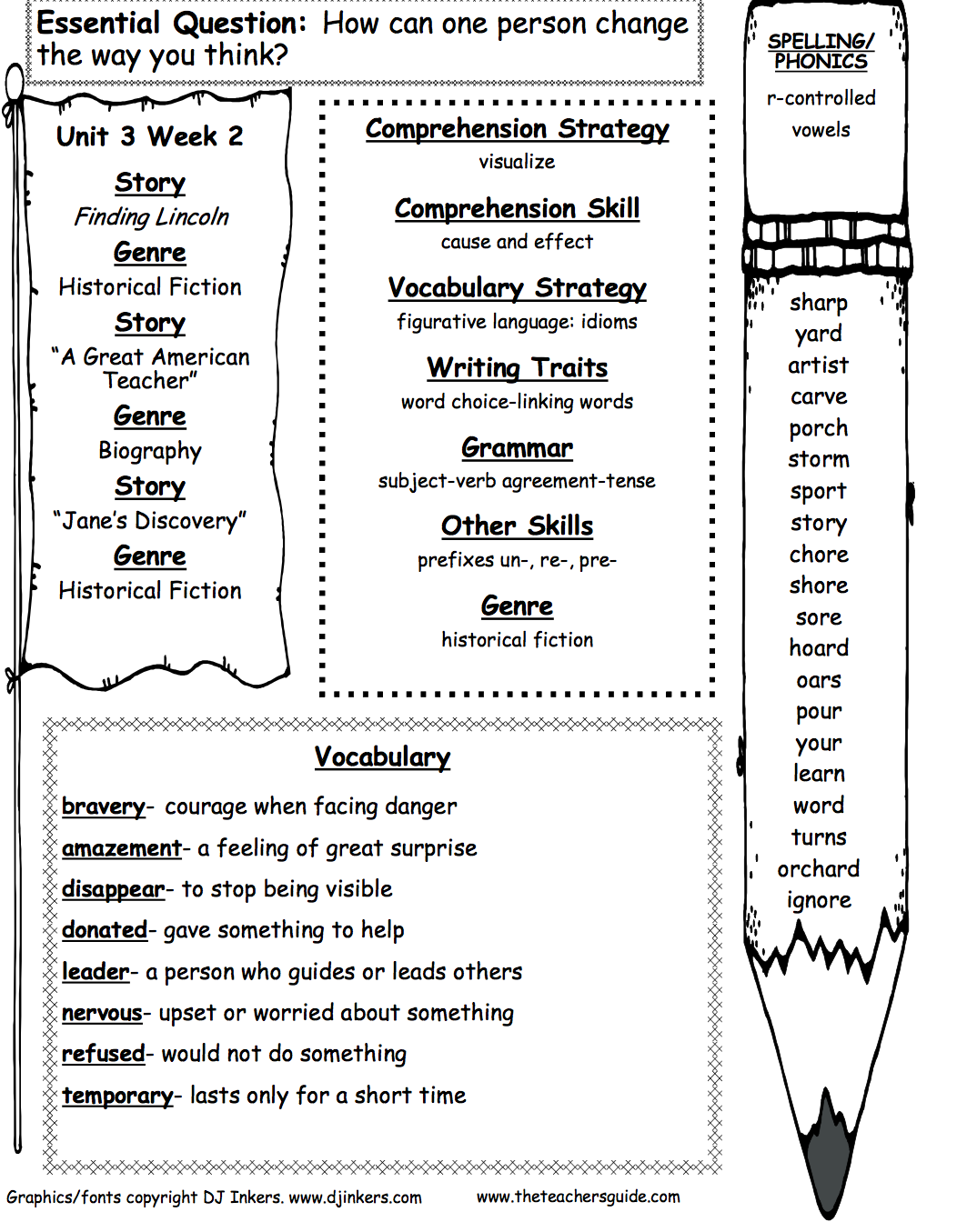 